проект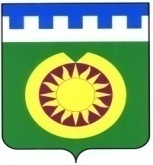 АДМИНИСТРАЦИЯБРЕДИНСКОГО СЕЛЬСКОГО ПОСЕЛЕНИЯ  БРЕДИНСКОГО  МУНИЦИПАЛЬНОГО  РАЙОНАЧЕЛЯБИНСКОЙ ОБЛАСТИРАСПОРЯЖЕНИЕЛенина   ул.,  д.  42,  п. Бреды,  Челябинская  область, 457310  Российская  Федерация, тел.  (351-41) 3-40- 60,   факс (351-41) 3-40-60«___ » _______________    201__  г.  № ____________Об утверждении Ведомственного перечня закупаемых администрацией Брединского сельского поселения Брединского муниципального района Челябинской области отдельных видов товаров, работ, услуг, их потребительских свойств (в том числе качества) и иных характеристик  (в том числе предельных цен товаров, работ, услуг) к ним В соответствии с частью 5 статьи 19 Федерального закона «О контрактной системе в сфере закупок товаров, работ, услуг для обеспечения государственных и муниципальных нужд», постановлением администрации Брединского сельского поселения от 30 декабря 2016 года № 01-03/167 «Об утверждении Правил определения требований к закупаемым муниципальными органами Брединского сельского поселения, их территориальными органами и подведомственными указанным органам казенными учреждениями, бюджетными учреждениями и унитарными предприятиями отдельным видам товаров, работ, услуг (в том числе предельных цен товаров, работ, услуг) для обеспечения муниципальных нужд», Уставом Брединского сельского поселения1. Утвердить прилагаемый Ведомственный перечень закупаемых администрацией Брединского сельского поселения Брединского муниципального района Челябинской области отдельных видов товаров, работ, услуг, их потребительские свойства (в том числе качество) и иные характеристики  (в том числе предельные цены товаров, работ, услуг) к ним.2. Программисту Сюпкаеву Г.А. разместить настоящее постановление на официальном сайте администрации Брединского сельского поселения в информационно-телекоммуникационной сети Интернет и в единой информационной системе в сфере закупок.3. Контроль исполнения настоящего постановления возложить на заместителя главы Брединского сельского поселения Котикову Л.В. Глава Брединского сельского поселения                                            В.А. Стансков                     Приложение к постановлению администрации Брединского сельского поселения от ___________ № ____Ведомственный перечень закупаемых администрацией Брединского сельского поселения Брединского муниципального района Челябинской области отдельных видов товаров, работ, услуг, их потребительские свойства (в том числе качество) и иные характеристики  (в том числе предельные цены товаров, работ, услуг) к ним<*> Указывается в случае установления характеристик, отличающихся от значений, содержащихся в обязательном перечне отдельных видов товаров, работ, услуг, в отношении которых определяются требования к их потребительским свойствам (в том числе качеству) и иным характеристикам (в том числе предельные цены товаров, работ, услуг), предусмотренном приложением  1 к настоящим Правилам.№п/пКод поОКПД2Наименованиеотдельноговида товаров,работ, услугЕдиницаизмеренияЕдиницаизмеренияТребования к потребительским свойствам (в том числе качеству) и иным характеристикам, утвержденные постановлением администрации Брединского сельского поселения от 30.12.2016г. № 01-03/167Требования к потребительским свойствам (в том числе качеству) и иным характеристикам, утвержденные постановлением администрации Брединского сельского поселения от 30.12.2016г. № 01-03/167Требования к потребительским свойствам (в том числе качеству) и иным характеристикам, утвержденные постановлением администрации Брединского сельского поселения от 30.12.2016г. № 01-03/167Требования к потребительским свойствам (в том числе качеству) и иным характеристикам, утвержденные постановлением администрации Брединского сельского поселения от 30.12.2016г. № 01-03/167Требования к потребительским свойствам (в том числе качеству) и иным характеристикам, утвержденные администрацией Брединского сельского поселения Требования к потребительским свойствам (в том числе качеству) и иным характеристикам, утвержденные администрацией Брединского сельского поселения Требования к потребительским свойствам (в том числе качеству) и иным характеристикам, утвержденные администрацией Брединского сельского поселения Требования к потребительским свойствам (в том числе качеству) и иным характеристикам, утвержденные администрацией Брединского сельского поселения Требования к потребительским свойствам (в том числе качеству) и иным характеристикам, утвержденные администрацией Брединского сельского поселения Требования к потребительским свойствам (в том числе качеству) и иным характеристикам, утвержденные администрацией Брединского сельского поселения код поОКЕИнаименованиехарактеристикахарактеристикаЗначение характеристикиЗначение характеристикихарактеристикаЗначение характеристикиЗначение характеристикиобоснование отклонения значения характеристики от утвержденной постановлением администрации Брединского сельского поселения от 30.12.2016г. № 01-03/167функциональное назначение<*>функциональное назначение<*>1.26.20.11Компьютеры портативные массой не более 10 кг такие, как ноутбуки, планшетные компьютеры, карманные компьютеры, в том числе совмещающие функции мобильного телефонного аппарата, электронные записные книжки и аналогичная компьютерная техника.Пояснения по требуемой продукции: ноутбуки, планшетные компьютерыразмер и тип экрана, вес, тип процессора, частота процессора, размер оперативной памяти, объем накопителя, тип жесткого диска, оптический привод, наличие модулей Wi-Fi, Bluetooth, поддержки 3G (UMTS), тип видеоадаптера, время работы, операционная система, предустановленное программное обеспечениеразмер и тип экрана, вес, тип процессора, частота процессора, размер оперативной памяти, объем накопителя, тип жесткого диска, оптический привод, наличие модулей Wi-Fi, Bluetooth, поддержки 3G (UMTS), тип видеоадаптера, время работы, операционная система, предустановленное программное обеспечениене определеныне определеныразмер и тип экрана, вес, тип процессора, частота процессора, размер оперативной памяти, объем накопителя, тип жесткого диска, оптический привод, наличие модулей Wi-Fi, Bluetooth, поддержки 3G (UMTS), тип видеоадаптера, время работы, операционная система, предустановленное программное обеспечениене определеныне определены1.26.20.11Компьютеры портативные массой не более 10 кг такие, как ноутбуки, планшетные компьютеры, карманные компьютеры, в том числе совмещающие функции мобильного телефонного аппарата, электронные записные книжки и аналогичная компьютерная техника.Пояснения по требуемой продукции: ноутбуки, планшетные компьютеры384тысяч рублейпредельная цена - планшетный компьютерпредельная цена - планшетный компьютерне закупаетсяне закупаетсяпредельная цена - планшетный компьютерне закупаетсяне закупается1.26.20.11Компьютеры портативные массой не более 10 кг такие, как ноутбуки, планшетные компьютеры, карманные компьютеры, в том числе совмещающие функции мобильного телефонного аппарата, электронные записные книжки и аналогичная компьютерная техника.Пояснения по требуемой продукции: ноутбуки, планшетные компьютеры384тысяч рублейпредельная цена - ноутбукпредельная цена - ноутбукМуниципальные должностине более 40предельная цена - ноутбукМуниципальные должностине более 401.26.20.11Компьютеры портативные массой не более 10 кг такие, как ноутбуки, планшетные компьютеры, карманные компьютеры, в том числе совмещающие функции мобильного телефонного аппарата, электронные записные книжки и аналогичная компьютерная техника.Пояснения по требуемой продукции: ноутбуки, планшетные компьютеры384тысяч рублейпредельная цена - ноутбукпредельная цена - ноутбукВедущие должности муниципальной службыне более 30предельная цена - ноутбукВедущие должности муниципальной службыне более 301.26.20.11Компьютеры портативные массой не более 10 кг такие, как ноутбуки, планшетные компьютеры, карманные компьютеры, в том числе совмещающие функции мобильного телефонного аппарата, электронные записные книжки и аналогичная компьютерная техника.Пояснения по требуемой продукции: ноутбуки, планшетные компьютеры384тысяч рублейпредельная цена - ноутбукпредельная цена - ноутбукДолжности, не относящиеся к должностям муниципальной службы, кроме начальников отделовне закупаетсяпредельная цена - ноутбукДолжности, не относящиеся к должностям муниципальной службы, кроме начальников отделовне закупается1.26.20.11Компьютеры портативные массой не более 10 кг такие, как ноутбуки, планшетные компьютеры, карманные компьютеры, в том числе совмещающие функции мобильного телефонного аппарата, электронные записные книжки и аналогичная компьютерная техника.Пояснения по требуемой продукции: ноутбуки, планшетные компьютеры384тысяч рублейпредельная цена - ноутбукпредельная цена - ноутбукНачальники отделовне более 30предельная цена - ноутбукНачальники отделовне более 301.26.20.11Компьютеры портативные массой не более 10 кг такие, как ноутбуки, планшетные компьютеры, карманные компьютеры, в том числе совмещающие функции мобильного телефонного аппарата, электронные записные книжки и аналогичная компьютерная техника.Пояснения по требуемой продукции: ноутбуки, планшетные компьютеры384тысяч рублейпредельная цена - ноутбукпредельная цена - ноутбукОбслуживающий персоналне закупаетсяпредельная цена - ноутбукОбслуживающий персоналне закупается2.26.20.15Машины вычислительные электронные цифровые прочие, содержащие или не содержащие в одном корпусе одно или два из следующих устройств для автоматической обработки данных: запоминающие устройства, устройства ввода, устройства вывода. Пояснения по требуемой продукции: компьютеры персональные настольные, рабочие станции выводатип (моноблок/системный блок и монитор), размер экрана/монитора, тип процессора, частота процессора, размер оперативной памяти, объем накопителя, тип жесткого диска, оптический привод, тип видеоадаптера, операционная система, предустановленное программное обеспечениетип (моноблок/системный блок и монитор), размер экрана/монитора, тип процессора, частота процессора, размер оперативной памяти, объем накопителя, тип жесткого диска, оптический привод, тип видеоадаптера, операционная система, предустановленное программное обеспечениене определеныне определенытип (моноблок/системный блок и монитор), размер экрана/монитора, тип процессора, частота процессора, размер оперативной памяти, объем накопителя, тип жесткого диска, оптический привод, тип видеоадаптера, операционная система, предустановленное программное обеспечениене определеныне определеныМашины вычислительные электронные цифровые прочие, содержащие или не содержащие в одном корпусе одно или два из следующих устройств для автоматической обработки данных: запоминающие устройства, устройства ввода, устройства вывода. Пояснения по требуемой продукции: компьютеры персональные настольные, рабочие станции вывода384тысяч рублейпредельная ценапредельная ценаМуниципальные должностине более 80предельная ценаМуниципальные должностине более 80Машины вычислительные электронные цифровые прочие, содержащие или не содержащие в одном корпусе одно или два из следующих устройств для автоматической обработки данных: запоминающие устройства, устройства ввода, устройства вывода. Пояснения по требуемой продукции: компьютеры персональные настольные, рабочие станции вывода384тысяч рублейпредельная ценапредельная ценаВедущие должности муниципальной службыне более 80предельная ценаВедущие должности муниципальной службыне более 80Машины вычислительные электронные цифровые прочие, содержащие или не содержащие в одном корпусе одно или два из следующих устройств для автоматической обработки данных: запоминающие устройства, устройства ввода, устройства вывода. Пояснения по требуемой продукции: компьютеры персональные настольные, рабочие станции вывода384тысяч рублейпредельная ценапредельная ценаДолжности, не относящиеся к должностям муниципальной службы, кроме начальников отделовне более 80предельная ценаДолжности, не относящиеся к должностям муниципальной службы, кроме начальников отделовне более 80Машины вычислительные электронные цифровые прочие, содержащие или не содержащие в одном корпусе одно или два из следующих устройств для автоматической обработки данных: запоминающие устройства, устройства ввода, устройства вывода. Пояснения по требуемой продукции: компьютеры персональные настольные, рабочие станции вывода384тысяч рублейпредельная ценапредельная ценаНачальники отделовне более 80предельная ценаНачальники отделовне более 80Машины вычислительные электронные цифровые прочие, содержащие или не содержащие в одном корпусе одно или два из следующих устройств для автоматической обработки данных: запоминающие устройства, устройства ввода, устройства вывода. Пояснения по требуемой продукции: компьютеры персональные настольные, рабочие станции вывода384тысяч рублейпредельная ценапредельная ценаОбслуживающий персоналне закупаетсяпредельная ценаОбслуживающий персоналне закупается3.26.20.16Устройства ввода или вывода, содержащие или не содержащие в одном корпусе запоминающие устройства. Пояснения по требуемой продукции: принтеры, сканерыметод печати, (струйный/лазерный - для принтера/многофункционального устройства), разрешение сканирования (для сканера/многофункционального устройства), цветность (цветной/черно-белый), максимальный формат, скорость печати/сканирования, наличие дополнительных модулей и интерфейсов (сетевой интерфейс, устройства чтения карт памяти и иных)метод печати, (струйный/лазерный - для принтера/многофункционального устройства), разрешение сканирования (для сканера/многофункционального устройства), цветность (цветной/черно-белый), максимальный формат, скорость печати/сканирования, наличие дополнительных модулей и интерфейсов (сетевой интерфейс, устройства чтения карт памяти и иных)не определеныне определеныметод печати, (струйный/лазерный - для принтера/многофункционального устройства), разрешение сканирования (для сканера/многофункционального устройства), цветность (цветной/черно-белый), максимальный формат, скорость печати/сканирования, наличие дополнительных модулей и интерфейсов (сетевой интерфейс, устройства чтения карт памяти и иных)не определеныне определены3.26.20.16Устройства ввода или вывода, содержащие или не содержащие в одном корпусе запоминающие устройства. Пояснения по требуемой продукции: принтеры, сканеры384тысяч рублейпредельная цена - принтерпредельная цена - принтерМуниципальные должностине более 20предельная цена - принтерМуниципальные должностине более 203.26.20.16Устройства ввода или вывода, содержащие или не содержащие в одном корпусе запоминающие устройства. Пояснения по требуемой продукции: принтеры, сканеры384тысяч рублейпредельная цена - принтерпредельная цена - принтерВедущие должности муниципальной службыне более 20предельная цена - принтерВедущие должности муниципальной службыне более 203.26.20.16Устройства ввода или вывода, содержащие или не содержащие в одном корпусе запоминающие устройства. Пояснения по требуемой продукции: принтеры, сканеры384тысяч рублейпредельная цена - принтерпредельная цена - принтерДолжности, не относящиеся к должностям муниципальной службы, кроме начальников отделовне более 20предельная цена - принтерДолжности, не относящиеся к должностям муниципальной службы, кроме начальников отделовне более 203.26.20.16Устройства ввода или вывода, содержащие или не содержащие в одном корпусе запоминающие устройства. Пояснения по требуемой продукции: принтеры, сканеры384тысяч рублейпредельная цена - принтерпредельная цена - принтерНачальники отделовне более 20предельная цена - принтерНачальники отделовне более 203.26.20.16Устройства ввода или вывода, содержащие или не содержащие в одном корпусе запоминающие устройства. Пояснения по требуемой продукции: принтеры, сканеры384тысяч рублейпредельная цена - принтерпредельная цена - принтерОбслуживающий персоналне закупаетсяпредельная цена - принтерОбслуживающий персоналне закупается3.26.20.16Устройства ввода или вывода, содержащие или не содержащие в одном корпусе запоминающие устройства. Пояснения по требуемой продукции: принтеры, сканеры384тысяч рублейпредельная цена - сканерпредельная цена - сканерМуниципальные должностине более 20предельная цена - сканерМуниципальные должностине более 203.26.20.16Устройства ввода или вывода, содержащие или не содержащие в одном корпусе запоминающие устройства. Пояснения по требуемой продукции: принтеры, сканеры384тысяч рублейпредельная цена - сканерпредельная цена - сканерВедущие должности муниципальной службыне закупаетсяпредельная цена - сканерВедущие должности муниципальной службыне закупается3.26.20.16Устройства ввода или вывода, содержащие или не содержащие в одном корпусе запоминающие устройства. Пояснения по требуемой продукции: принтеры, сканеры384тысяч рублейпредельная цена - сканерпредельная цена - сканерДолжности, не относящиеся к должностям муниципальной службы, кроме начальников отделовне закупаетсяпредельная цена - сканерДолжности, не относящиеся к должностям муниципальной службы, кроме начальников отделовне закупается3.26.20.16Устройства ввода или вывода, содержащие или не содержащие в одном корпусе запоминающие устройства. Пояснения по требуемой продукции: принтеры, сканеры384тысяч рублейпредельная цена - сканерпредельная цена - сканерНачальники отделовне закупаетсяпредельная цена - сканерНачальники отделовне закупается3.26.20.16Устройства ввода или вывода, содержащие или не содержащие в одном корпусе запоминающие устройства. Пояснения по требуемой продукции: принтеры, сканеры384тысяч рублейпредельная цена - сканерпредельная цена - сканерОбслуживающий персоналне закупаетсяпредельная цена - сканерОбслуживающий персоналне закупается3.26.20.16Устройства ввода или вывода, содержащие или не содержащие в одном корпусе запоминающие устройства. Пояснения по требуемой продукции: принтеры, сканеры384тысяч рублейпредельная цена - многофункциональное устройствопредельная цена - многофункциональное устройствоМуниципальные должностине более 50предельная цена - многофункциональное устройствоМуниципальные должностине более 503.26.20.16Устройства ввода или вывода, содержащие или не содержащие в одном корпусе запоминающие устройства. Пояснения по требуемой продукции: принтеры, сканеры384тысяч рублейпредельная цена - многофункциональное устройствопредельная цена - многофункциональное устройствоВедущие должности муниципальной службыне более 30предельная цена - многофункциональное устройствоВедущие должности муниципальной службыне более 303.26.20.16Устройства ввода или вывода, содержащие или не содержащие в одном корпусе запоминающие устройства. Пояснения по требуемой продукции: принтеры, сканеры384тысяч рублейпредельная цена - многофункциональное устройствопредельная цена - многофункциональное устройствоДолжности, не относящиеся к должностям муниципальной службы, кроме начальников отделовне более 30предельная цена - многофункциональное устройствоДолжности, не относящиеся к должностям муниципальной службы, кроме начальников отделовне более 303.26.20.16Устройства ввода или вывода, содержащие или не содержащие в одном корпусе запоминающие устройства. Пояснения по требуемой продукции: принтеры, сканеры384тысяч рублейпредельная цена - многофункциональное устройствопредельная цена - многофункциональное устройствоНачальники отделовне более 30предельная цена - многофункциональное устройствоНачальники отделовне более 303.26.20.16Устройства ввода или вывода, содержащие или не содержащие в одном корпусе запоминающие устройства. Пояснения по требуемой продукции: принтеры, сканеры384тысяч рублейпредельная цена - многофункциональное устройствопредельная цена - многофункциональное устройствоОбслуживающий персоналне закупаетсяпредельная цена - многофункциональное устройствоОбслуживающий персоналне закупается4.26.30.11Аппаратура коммуникационная передающая с приемными устройствами. Пояснения по требуемой продукции: телефоны мобильныетип устройства (телефон/смартфон), поддерживаемые стандарты, операционная система, время работы, метод управления (сенсорный/кнопочный), количество SIM-карт, наличие модулей и интерфейсов (Wi-Fi, Bluetooth, USB, GPS), стоимость годового владения оборудованием (включая договоры технической поддержки, обслуживания, сервисные договоры) из расчета на одного абонента (одну единицу трафика) в течение всего срока службытип устройства (телефон/смартфон), поддерживаемые стандарты, операционная система, время работы, метод управления (сенсорный/кнопочный), количество SIM-карт, наличие модулей и интерфейсов (Wi-Fi, Bluetooth, USB, GPS), стоимость годового владения оборудованием (включая договоры технической поддержки, обслуживания, сервисные договоры) из расчета на одного абонента (одну единицу трафика) в течение всего срока службыне определеныне определены(телефон/смартфон), поддерживаемые стандарты, операционная система, время работы, метод управления (сенсорный/кнопочный), количество SIM-карт, наличие модулей и интерфейсов (Wi-Fi, Bluetooth, USB, GPS), стоимость годового владения оборудованием (включая договоры технической поддержки, обслуживания, сервисные договоры) из расчета на одного абонента (одну единицу трафика) в течение всего срока службыне определеныне определены4.26.30.11Аппаратура коммуникационная передающая с приемными устройствами. Пояснения по требуемой продукции: телефоны мобильные384тысяч рублейпредельная ценапредельная ценаМуниципальные должностине более 10предельная ценаМуниципальные должностине более 104.26.30.11Аппаратура коммуникационная передающая с приемными устройствами. Пояснения по требуемой продукции: телефоны мобильные384тысяч рублейпредельная ценапредельная ценаВедущие должности муниципальной службыне более 5предельная ценаВедущие должности муниципальной службыне более 54.26.30.11Аппаратура коммуникационная передающая с приемными устройствами. Пояснения по требуемой продукции: телефоны мобильные384тысяч рублейпредельная ценапредельная ценаДолжности, не относящиеся к должностям муниципальной службы, кроме начальников отделовне закупаетсяпредельная ценаДолжности, не относящиеся к должностям муниципальной службы, кроме начальников отделовне закупается4.26.30.11Аппаратура коммуникационная передающая с приемными устройствами. Пояснения по требуемой продукции: телефоны мобильные384тысяч рублейпредельная ценапредельная ценаНачальники отделовне закупаетсяпредельная ценаНачальники отделовне закупается4.26.30.11Аппаратура коммуникационная передающая с приемными устройствами. Пояснения по требуемой продукции: телефоны мобильные384тысяч рублейпредельная ценапредельная ценаОбслуживающий персоналне закупаетсяпредельная ценаОбслуживающий персоналне закупается5.29.10.21Средства транспортные с двигателем с искровым зажиганием, с рабочим объемом цилиндров не более 1500 см3, новые 251лошадиная силамощность двигателямощность двигателяне закупаетсяне закупаетсямощность двигателяне закупаетсяне закупается5.29.10.21Средства транспортные с двигателем с искровым зажиганием, с рабочим объемом цилиндров не более 1500 см3, новые комплектациякомплектацияне закупаетсяне закупаетсякомплектацияне закупаетсяне закупается5.29.10.21Средства транспортные с двигателем с искровым зажиганием, с рабочим объемом цилиндров не более 1500 см3, новые 383рубльпредельная ценапредельная ценане закупаетсяне закупаетсяпредельная ценане закупаетсяне закупается6.29.10.22Средства транспортные с двигателем с искровым зажиганием, с рабочим объемом цилиндров более 1500 см3, новые251лошадиная силамощность двигателямощность двигателяМуниципальные должностине более 200мощность двигателяМуниципальные должностине более 2006.29.10.22Средства транспортные с двигателем с искровым зажиганием, с рабочим объемом цилиндров более 1500 см3, новые251лошадиная силамощность двигателямощность двигателяВедущие должности муниципальной службыне более 200мощность двигателяВедущие должности муниципальной службыне более 2006.29.10.22Средства транспортные с двигателем с искровым зажиганием, с рабочим объемом цилиндров более 1500 см3, новые251лошадиная силамощность двигателямощность двигателяДолжности, не относящиеся к должностям муниципальной службы, кроме начальников отделовне закупаетсямощность двигателяДолжности, не относящиеся к должностям муниципальной службы, кроме начальников отделовне закупается6.29.10.22Средства транспортные с двигателем с искровым зажиганием, с рабочим объемом цилиндров более 1500 см3, новые251лошадиная силамощность двигателямощность двигателяНачальники отделовне закупаетсямощность двигателяНачальники отделовне закупается6.29.10.22Средства транспортные с двигателем с искровым зажиганием, с рабочим объемом цилиндров более 1500 см3, новые251лошадиная силамощность двигателямощность двигателяОбслуживающий персоналне закупаетсямощность двигателяОбслуживающий персоналне закупается6.29.10.22Средства транспортные с двигателем с искровым зажиганием, с рабочим объемом цилиндров более 1500 см3, новыекомплектациякомплектацияне определенане определенакомплектацияне определенане определена6.29.10.22Средства транспортные с двигателем с искровым зажиганием, с рабочим объемом цилиндров более 1500 см3, новые385миллионов рублейпредельная ценапредельная ценаМуниципальные должностине более 1,0предельная ценаМуниципальные должностине более 1,06.29.10.22Средства транспортные с двигателем с искровым зажиганием, с рабочим объемом цилиндров более 1500 см3, новые385миллионов рублейпредельная ценапредельная ценаВедущие должности муниципальной службыне более 1,0предельная ценаВедущие должности муниципальной службыне более 1,06.29.10.22Средства транспортные с двигателем с искровым зажиганием, с рабочим объемом цилиндров более 1500 см3, новые385миллионов рублейпредельная ценапредельная ценаДолжности, не относящиеся к должностям муниципальной службы, кроме начальников отделовне закупаетсяпредельная ценаДолжности, не относящиеся к должностям муниципальной службы, кроме начальников отделовне закупается6.29.10.22Средства транспортные с двигателем с искровым зажиганием, с рабочим объемом цилиндров более 1500 см3, новые385миллионов рублейпредельная ценапредельная ценаНачальники отделовне закупаетсяпредельная ценаНачальники отделовне закупается6.29.10.22Средства транспортные с двигателем с искровым зажиганием, с рабочим объемом цилиндров более 1500 см3, новые385миллионов рублейпредельная ценапредельная ценаОбслуживающий персоналне закупаетсяпредельная ценаОбслуживающий персоналне закупается7.29.10.23Средства транспортные с поршневым двигателем внутреннего сгорания с воспламенением от сжатия (дизелем или полудизелем), новые251лошадиная силамощность двигателямощность двигателяне закупаетсяне закупаетсямощность двигателяне закупаетсяне закупается7.29.10.23Средства транспортные с поршневым двигателем внутреннего сгорания с воспламенением от сжатия (дизелем или полудизелем), новыекомплектациякомплектацияне закупаетсяне закупаетсякомплектацияне закупаетсяне закупается7.29.10.23Средства транспортные с поршневым двигателем внутреннего сгорания с воспламенением от сжатия (дизелем или полудизелем), новые383рубльпредельная ценапредельная ценане закупаетсяне закупаетсяпредельная ценане закупаетсяне закупается8.29.10.24Средства автотранспортные для перевозки людей прочие251лошадиная силамощность двигателямощность двигателяне закупаетсяне закупаетсямощность двигателяне закупаетсяне закупается8.29.10.24Средства автотранспортные для перевозки людей прочиекомплектациякомплектацияне закупаетсяне закупаетсякомплектацияне закупаетсяне закупается8.29.10.24Средства автотранспортные для перевозки людей прочие383рубльпредельная ценапредельная ценане закупаетсяне закупаетсяпредельная ценане закупаетсяне закупается9.29.10.30Средства автотранспортные для перевозки 10 или более человек251лошадиная силамощность двигателямощность двигателяне закупаетсяне закупаетсямощность двигателяне закупаетсяне закупается9.29.10.30Средства автотранспортные для перевозки 10 или более человеккомплектациякомплектацияне закупаетсяне закупаетсякомплектацияне закупаетсяне закупается10.29.10.41Средства автотранспортные грузовые с поршневым двигателем внутреннего сгорания с воспламенением от сжатия (дизелем или полудизелем), новые251лошадиная силамощность двигателямощность двигателяне закупаетсяне закупаетсямощность двигателяне закупаетсяне закупается10.29.10.41Средства автотранспортные грузовые с поршневым двигателем внутреннего сгорания с воспламенением от сжатия (дизелем или полудизелем), новыекомплектациякомплектацияне закупаетсяне закупаетсякомплектацияне закупаетсяне закупается11.29.10.42Средства автотранспортные грузовые с поршневым двигателем внутреннего сгорания с искровым зажиганием; прочие грузовые транспортные средства, новые251лошадиная силамощность двигателямощность двигателяне закупаетсяне закупаетсямощность двигателяне закупаетсяне закупается11.29.10.42Средства автотранспортные грузовые с поршневым двигателем внутреннего сгорания с искровым зажиганием; прочие грузовые транспортные средства, новыекомплектациякомплектацияне закупаетсяне закупаетсякомплектацияне закупаетсяне закупается12.29.10.43Автомобили-тягачи седельные для полуприцепов251лошадиная силамощность двигателямощность двигателяне закупаетсяне закупаетсямощность двигателяне закупаетсяне закупается12.29.10.43Автомобили-тягачи седельные для полуприцеповкомплектациякомплектацияне закупаетсяне закупаетсякомплектацияне закупаетсяне закупается13.29.10.44Шасси с установленными двигателями для автотранспортных средств251лошадиная силамощность двигателямощность двигателяне закупаетсяне закупаетсямощность двигателяне закупаетсяне закупается13.29.10.44Шасси с установленными двигателями для автотранспортных средствкомплектациякомплектацияне закупаетсяне закупаетсякомплектацияне закупаетсяне закупается14.31.01.11Мебель металлическая для офисов. Пояснения по закупаемой продукции: мебель для сидения, преимущественно с металлическим каркасомматериал (металл)материал (металл)не определеноне определеноматериал (металл)не определеноне определено14.31.01.11Мебель металлическая для офисов. Пояснения по закупаемой продукции: мебель для сидения, преимущественно с металлическим каркасомобивочные материалыобивочные материалыМуниципальные должностипредельное значение: кожа натуральная;возможные значения: искусственная кожа, мебельный (искусственный) мех, искусственная замша (микрофибра), ткань, нетканые материалыобивочные материалыМуниципальные должностипредельное значение: кожа натуральная;возможные значения: искусственная кожа, мебельный (искусственный) мех, искусственная замша (микрофибра), ткань, нетканые материалы14.31.01.11Мебель металлическая для офисов. Пояснения по закупаемой продукции: мебель для сидения, преимущественно с металлическим каркасомобивочные материалыобивочные материалыВедущие должности муниципальной службыпредельное значение: искусственная кожа;возможные значения: мебельный (искусственный) мех, искусственная замша (микрофибра), ткань, нетканые материалыобивочные материалыВедущие должности муниципальной службыпредельное значение: искусственная кожа;возможные значения: мебельный (искусственный) мех, искусственная замша (микрофибра), ткань, нетканые материалы14.31.01.11Мебель металлическая для офисов. Пояснения по закупаемой продукции: мебель для сидения, преимущественно с металлическим каркасомобивочные материалыобивочные материалыДолжности, не относящиеся к должностям муниципальной службы, кроме начальников отделовпредельное значение: искусственная кожа;возможные значения: мебельный (искусственный) мех, искусственная замша (микрофибра), ткань, нетканые материалыобивочные материалыДолжности, не относящиеся к должностям муниципальной службы, кроме начальников отделовпредельное значение: искусственная кожа;возможные значения: мебельный (искусственный) мех, искусственная замша (микрофибра), ткань, нетканые материалы14.31.01.11Мебель металлическая для офисов. Пояснения по закупаемой продукции: мебель для сидения, преимущественно с металлическим каркасомобивочные материалыобивочные материалыНачальники отделовпредельное значение: искусственная кожа;возможные значения: мебельный (искусственный) мех, искусственная замша (микрофибра), ткань, нетканые материалыобивочные материалыНачальники отделовпредельное значение: искусственная кожа;возможные значения: мебельный (искусственный) мех, искусственная замша (микрофибра), ткань, нетканые материалы14.31.01.11Мебель металлическая для офисов. Пояснения по закупаемой продукции: мебель для сидения, преимущественно с металлическим каркасомобивочные материалыобивочные материалыОбслуживающий персоналне закупаетсяобивочные материалыОбслуживающий персоналне закупается15.31.01.12Мебель деревянная для офисов. Пояснения по закупаемой продукции: мебель для сидения, преимущественно с деревянным каркасомматериал (вид древесины)материал (вид древесины)Муниципальные должностипредельное значение: массив древесины "ценных" пород (твердолиственных);возможные значения: древесина хвойных и мягколиственных пород: береза, лиственница, сосна, ельматериал (вид древесины)Муниципальные должностипредельное значение: массив древесины "ценных" пород (твердолиственных);возможные значения: древесина хвойных и мягколиственных пород: береза, лиственница, сосна, ель15.31.01.12Мебель деревянная для офисов. Пояснения по закупаемой продукции: мебель для сидения, преимущественно с деревянным каркасомматериал (вид древесины)материал (вид древесины)Ведущие должности муниципальной службывозможные значения: древесина хвойных и мягколиственных пород: береза, лиственница, сосна, ельматериал (вид древесины)Ведущие должности муниципальной службывозможные значения: древесина хвойных и мягколиственных пород: береза, лиственница, сосна, ель15.31.01.12Мебель деревянная для офисов. Пояснения по закупаемой продукции: мебель для сидения, преимущественно с деревянным каркасомматериал (вид древесины)материал (вид древесины)Должности, не относящиеся к должностям муниципальной службы, кроме начальников отделоввозможные значения: древесина хвойных и мягколиственных пород: береза, лиственница, сосна, ельматериал (вид древесины)Должности, не относящиеся к должностям муниципальной службы, кроме начальников отделоввозможные значения: древесина хвойных и мягколиственных пород: береза, лиственница, сосна, ель15.31.01.12Мебель деревянная для офисов. Пояснения по закупаемой продукции: мебель для сидения, преимущественно с деревянным каркасомматериал (вид древесины)материал (вид древесины)Начальники отделоввозможные значения: древесина хвойных и мягколиственных пород: береза, лиственница, сосна, ельматериал (вид древесины)Начальники отделоввозможные значения: древесина хвойных и мягколиственных пород: береза, лиственница, сосна, ель15.31.01.12Мебель деревянная для офисов. Пояснения по закупаемой продукции: мебель для сидения, преимущественно с деревянным каркасомматериал (вид древесины)материал (вид древесины)Обслуживающий персоналне закупаетсяматериал (вид древесины)Обслуживающий персоналне закупается15.31.01.12Мебель деревянная для офисов. Пояснения по закупаемой продукции: мебель для сидения, преимущественно с деревянным каркасомобивочные материалыобивочные материалыМуниципальные должностипредельное значение: кожа натуральная. Возможные значения: искусственная кожа, мебельный (искусственный) мех, искусственная замша (микрофибра), ткань, нетканые материалыобивочные материалыМуниципальные должностипредельное значение: кожа натуральная. Возможные значения: искусственная кожа, мебельный (искусственный) мех, искусственная замша (микрофибра), ткань, нетканые материалы15.31.01.12Мебель деревянная для офисов. Пояснения по закупаемой продукции: мебель для сидения, преимущественно с деревянным каркасомобивочные материалыобивочные материалыВедущие должности муниципальной службыпредельное значение: искусственная кожа. Возможные значения: мебельный (искусственный) мех, искусственная замша (микрофибра), ткань, нетканые материалыобивочные материалыВедущие должности муниципальной службыпредельное значение: искусственная кожа. Возможные значения: мебельный (искусственный) мех, искусственная замша (микрофибра), ткань, нетканые материалы15.31.01.12Мебель деревянная для офисов. Пояснения по закупаемой продукции: мебель для сидения, преимущественно с деревянным каркасомобивочные материалыобивочные материалыДолжности, не относящиеся к должностям муниципальной службы, кроме начальников отделовпредельное значение: искусственная кожа. Возможные значения: мебельный (искусственный) мех, искусственная замша (микрофибра), ткань, нетканые материалыобивочные материалыДолжности, не относящиеся к должностям муниципальной службы, кроме начальников отделовпредельное значение: искусственная кожа. Возможные значения: мебельный (искусственный) мех, искусственная замша (микрофибра), ткань, нетканые материалы15.31.01.12Мебель деревянная для офисов. Пояснения по закупаемой продукции: мебель для сидения, преимущественно с деревянным каркасомобивочные материалыобивочные материалыНачальники отделовпредельное значение: искусственная кожа. Возможные значения: мебельный (искусственный) мех, искусственная замша (микрофибра), ткань, нетканые материалыобивочные материалыНачальники отделовпредельное значение: искусственная кожа. Возможные значения: мебельный (искусственный) мех, искусственная замша (микрофибра), ткань, нетканые материалы15.31.01.12Мебель деревянная для офисов. Пояснения по закупаемой продукции: мебель для сидения, преимущественно с деревянным каркасомобивочные материалыобивочные материалыОбслуживающий персоналне закупаетсяобивочные материалыОбслуживающий персоналне закупается16.49.32.11Услуги такси251лошадиная силамощность двигателя автомобилямощность двигателя автомобиляне закупаетсяне закупаетсямощность двигателя автомобиляне закупаетсяне закупается16.49.32.11Услуги такситип коробки передач автомобилятип коробки передач автомобиляне закупаетсяне закупаетсятип коробки передач автомобиляне закупаетсяне закупается16.49.32.11Услуги таксикомплектация автомобилякомплектация автомобиляне закупаетсяне закупаетсякомплектация автомобиляне закупаетсяне закупается16.49.32.11Услуги таксивремя предоставления автомобиля потребителювремя предоставления автомобиля потребителюне закупаетсяне закупаетсявремя предоставления автомобиля потребителюне закупаетсяне закупается17.49.32.12Услуги по аренде легковых автомобилей с водителем251лошадиная силамощность двигателя автомобилямощность двигателя автомобиляне закупаетсяне закупаетсямощность двигателя автомобиляне закупаетсяне закупается17.49.32.12Услуги по аренде легковых автомобилей с водителемтип коробки передачтип коробки передачне закупаетсяне закупаетсятип коробки передачне закупаетсяне закупается17.49.32.12Услуги по аренде легковых автомобилей с водителемкомплектация автомобилякомплектация автомобиляне закупаетсяне закупаетсякомплектация автомобиляне закупаетсяне закупается17.49.32.12Услуги по аренде легковых автомобилей с водителемвремя предоставления автомобиля потребителювремя предоставления автомобиля потребителюне закупаетсяне закупаетсявремя предоставления автомобиля потребителюне закупаетсяне закупается18.61.10.30Услуги по передаче данных по проводным телекоммуникационным сетям. Пояснения по требуемым услугам: оказание услуг связи по передаче данных2571мегабайт в секундускорость канала передачи данныхскорость канала передачи данныхне определеноне определеноскорость канала передачи данныхне менее 1 не менее 1 18.61.10.30Услуги по передаче данных по проводным телекоммуникационным сетям. Пояснения по требуемым услугам: оказание услуг связи по передаче данныхдоля потерянных пакетовдоля потерянных пакетовне определеноне определенодоля потерянных пакетовне определеноне определено19.61.20.11Услуги подвижной связи общего пользования - обеспечение доступа и поддержка пользователя.Пояснения по требуемым услугам: оказание услуг подвижной радиотелефонной связитарификация услуги голосовой связи, доступа в информационно-телекоммуникационную сеть "Интернет" (лимитная/безлимитная)тарификация услуги голосовой связи, доступа в информационно-телекоммуникационную сеть "Интернет" (лимитная/безлимитная)не определеноне определенотарификация услуги голосовой связи, доступа в информационно-телекоммуникационную сеть "Интернет" (лимитная/безлимитная)безлимитнаябезлимитная19.61.20.11Услуги подвижной связи общего пользования - обеспечение доступа и поддержка пользователя.Пояснения по требуемым услугам: оказание услуг подвижной радиотелефонной связиобъем доступной услуги голосовой связи (минут), доступа в информационно-телекоммуникационную сеть "Интернет" (Гб)объем доступной услуги голосовой связи (минут), доступа в информационно-телекоммуникационную сеть "Интернет" (Гб)не определеноне определенообъем доступной услуги голосовой связи (минут), доступа в информационно-телекоммуникационную сеть "Интернет" (лимитная/безлимитная)безлимитнаябезлимитная19.61.20.11Услуги подвижной связи общего пользования - обеспечение доступа и поддержка пользователя.Пояснения по требуемым услугам: оказание услуг подвижной радиотелефонной связидоступ услуги голосовой связи (домашний регион, территория Российской Федерации, за пределами Российской Федерации - роуминг), доступ в информационно-телекоммуникационную сеть "Интернет" (Гб) (да/нет)доступ услуги голосовой связи (домашний регион, территория Российской Федерации, за пределами Российской Федерации - роуминг), доступ в информационно-телекоммуникационную сеть "Интернет" (Гб) (да/нет)не определеноне определенодоступ услуги голосовой связи (домашний регион, территория Российской Федерации, за пределами Российской Федерации - роуминг), доступ в информационно-телекоммуникационную сеть "Интернет" (Гб) (да/нет)дада20.77.11.10Услуги по аренде и лизингу легковых автомобилей и легких (не более 3,5 т) автотранспортных средств без водителя. Пояснения по требуемой услуге: услуга по аренде и лизингу легковых автомобилей без водителя;251лошадиная силамощность двигателя автомобилямощность двигателя автомобиляне закупаетсяне закупаетсямощность двигателя автомобиляне закупаетсяне закупается20.77.11.10Услуги по аренде и лизингу легковых автомобилей и легких (не более 3,5 т) автотранспортных средств без водителя. Пояснения по требуемой услуге: услуга по аренде и лизингу легковых автомобилей без водителя;тип коробки передач автомобилятип коробки передач автомобиляне закупаетсяне закупаетсятип коробки передач автомобиляне закупаетсяне закупается20.77.11.10Услуги по аренде и лизингу легковых автомобилей и легких (не более 3,5 т) автотранспортных средств без водителя. Пояснения по требуемой услуге: услуга по аренде и лизингу легковых автомобилей без водителя;комплектация автомобилякомплектация автомобиляне закупаетсяне закупаетсякомплектация автомобиляне закупаетсяне закупается20.77.11.10услуга по аренде и лизингу легких (до 3,5 т) автотранспортных средств без водителямощность двигателямощность двигателяне закупаетсяне закупаетсямощность двигателяне закупаетсяне закупается20.77.11.10услуга по аренде и лизингу легких (до 3,5 т) автотранспортных средств без водителятип коробки передачтип коробки передачне закупаетсяне закупаетсятип коробки передачне закупаетсяне закупается20.77.11.10услуга по аренде и лизингу легких (до 3,5 т) автотранспортных средств без водителякомплектациякомплектацияне закупаетсяне закупаетсякомплектацияне закупаетсяне закупается21.58.29.13Обеспечение программное для администрирования баз данных на электронном носителе. Пояснения по требуемой продукции: системы управления базами данныхстоимость годового владения программным обеспечением (включая договоры технической поддержки, обслуживания, сервисные договоры) из расчета на одного пользователя в течение всего срока службыстоимость годового владения программным обеспечением (включая договоры технической поддержки, обслуживания, сервисные договоры) из расчета на одного пользователя в течение всего срока службыне определеноне определеностоимость годового владения программным обеспечением (включая договоры технической поддержки, обслуживания, сервисные договоры) из расчета на одного пользователя в течение всего срока службы21.58.29.13Обеспечение программное для администрирования баз данных на электронном носителе. Пояснения по требуемой продукции: системы управления базами данныхобщая сумма выплат по лицензионным и иным договорам (независимо от вида договора), отчислений в пользу иностранных юридических и физических лицобщая сумма выплат по лицензионным и иным договорам (независимо от вида договора), отчислений в пользу иностранных юридических и физических лицне определеноне определенообщая сумма выплат по лицензионным и иным договорам (независимо от вида договора), отчислений в пользу иностранных юридических и физических лиц22.58.29.21Приложения общие для повышения эффективности бизнеса и приложения для домашнего пользования, отдельно реализуемые. Пояснения по требуемой продукции: офисные приложениясовместимость с системами межведомственного электронного документооборота (МЭДО) (да/нет)совместимость с системами межведомственного электронного документооборота (МЭДО) (да/нет)не определеноне определеносовместимость с системами межведомственного электронного документооборота (МЭДО) (да/нет)дада22.58.29.21Приложения общие для повышения эффективности бизнеса и приложения для домашнего пользования, отдельно реализуемые. Пояснения по требуемой продукции: офисные приложенияподдерживаемые типы данных, текстовые и графические возможности приложенияподдерживаемые типы данных, текстовые и графические возможности приложенияне определеноне определеноподдерживаемые типы данных, текстовые и графические возможности приложенияграфические файлы общепринятых форматов, тестовые документы, электронные таблицы и презентации форматов MS office, OpenDocument Format с возможностью редактирования и визуальным отображением документовграфические файлы общепринятых форматов, тестовые документы, электронные таблицы и презентации форматов MS office, OpenDocument Format с возможностью редактирования и визуальным отображением документов22.58.29.21Приложения общие для повышения эффективности бизнеса и приложения для домашнего пользования, отдельно реализуемые. Пояснения по требуемой продукции: офисные приложениясоответствие Федеральному закону "О персональных данных" приложений, содержащих персональные данные (да/нет)соответствие Федеральному закону "О персональных данных" приложений, содержащих персональные данные (да/нет)не определеноне определеносоответствие Федеральному закону "О персональных данных" приложений, содержащих персональные данные (да/нет)дада23.58.29.31Обеспечение программное системное для загрузки. Пояснения по требуемой продукции: средства обеспечения информационной безопасностииспользование российских криптоалгоритмов при использовании криптографической защиты информации в составе средств обеспечения информационной безопасности системиспользование российских криптоалгоритмов при использовании криптографической защиты информации в составе средств обеспечения информационной безопасности системне определеноне определеноиспользование российских криптоалгоритмов при использовании криптографической защиты информации в составе средств обеспечения информационной безопасности систем(да/нет)дада23.58.29.31Обеспечение программное системное для загрузки. Пояснения по требуемой продукции: средства обеспечения информационной безопасностидоступность на русском языке интерфейса конфигурирования средства информационной безопасностидоступность на русском языке интерфейса конфигурирования средства информационной безопасностине определеноне определенодоступность на русском языке интерфейса конфигурирования средства информационной безопасности24.58.29.32Обеспечение программное прикладное для загрузки. Пояснения по требуемой продукции: системы управления процессами организацииподдержка и формирование регистров учета, содержащих функции по ведению бухгалтерской документации, которые соответствуют российским стандартам систем бухгалтерского учетаподдержка и формирование регистров учета, содержащих функции по ведению бухгалтерской документации, которые соответствуют российским стандартам систем бухгалтерского учетане определеноне определеноподдержка и формирование регистров учета, содержащих функции по ведению бухгалтерской документации, которые соответствуют российским стандартам систем бухгалтерского учета (да/нет)дада25.61.90.10Услуги телекоммуникационные прочие. Пояснения по требуемым услугам: оказание услуг по предоставлению высокоскоростного доступа в информационно-телекоммуникационную сеть "Интернет"2571мегабайт в секундумаксимальная скорость соединения в информационно-телекоммуникационной сети "Интернет"максимальная скорость соединения в информационно-телекоммуникационной сети "Интернет"не определеноне определеномаксимальная скорость соединения в информационно-телекоммуникационной сети "Интернет"1,9 1,9 Отдельные виды товаров, работ, услуг, включенные в обязательный перечень отдельных видов товаров, работ, услуг, предусмотренный Правилами определения требований к закупаемым муниципальными органами Брединского сельского поселения, их территориальными органами и подведомственными указанным органам казенными учреждениями, бюджетными учреждениями и унитарными предприятиями отдельным видам товаров, работ, услуг (в том числе предельными ценами товаров, работ, услуг) для обеспечения муниципальных нужд, утвержденными нормативным правовым актом администрации Брединского сельского поселения Брединского муниципального района  Челябинской областиОтдельные виды товаров, работ, услуг, включенные в обязательный перечень отдельных видов товаров, работ, услуг, предусмотренный Правилами определения требований к закупаемым муниципальными органами Брединского сельского поселения, их территориальными органами и подведомственными указанным органам казенными учреждениями, бюджетными учреждениями и унитарными предприятиями отдельным видам товаров, работ, услуг (в том числе предельными ценами товаров, работ, услуг) для обеспечения муниципальных нужд, утвержденными нормативным правовым актом администрации Брединского сельского поселения Брединского муниципального района  Челябинской областиОтдельные виды товаров, работ, услуг, включенные в обязательный перечень отдельных видов товаров, работ, услуг, предусмотренный Правилами определения требований к закупаемым муниципальными органами Брединского сельского поселения, их территориальными органами и подведомственными указанным органам казенными учреждениями, бюджетными учреждениями и унитарными предприятиями отдельным видам товаров, работ, услуг (в том числе предельными ценами товаров, работ, услуг) для обеспечения муниципальных нужд, утвержденными нормативным правовым актом администрации Брединского сельского поселения Брединского муниципального района  Челябинской областиОтдельные виды товаров, работ, услуг, включенные в обязательный перечень отдельных видов товаров, работ, услуг, предусмотренный Правилами определения требований к закупаемым муниципальными органами Брединского сельского поселения, их территориальными органами и подведомственными указанным органам казенными учреждениями, бюджетными учреждениями и унитарными предприятиями отдельным видам товаров, работ, услуг (в том числе предельными ценами товаров, работ, услуг) для обеспечения муниципальных нужд, утвержденными нормативным правовым актом администрации Брединского сельского поселения Брединского муниципального района  Челябинской областиОтдельные виды товаров, работ, услуг, включенные в обязательный перечень отдельных видов товаров, работ, услуг, предусмотренный Правилами определения требований к закупаемым муниципальными органами Брединского сельского поселения, их территориальными органами и подведомственными указанным органам казенными учреждениями, бюджетными учреждениями и унитарными предприятиями отдельным видам товаров, работ, услуг (в том числе предельными ценами товаров, работ, услуг) для обеспечения муниципальных нужд, утвержденными нормативным правовым актом администрации Брединского сельского поселения Брединского муниципального района  Челябинской областиОтдельные виды товаров, работ, услуг, включенные в обязательный перечень отдельных видов товаров, работ, услуг, предусмотренный Правилами определения требований к закупаемым муниципальными органами Брединского сельского поселения, их территориальными органами и подведомственными указанным органам казенными учреждениями, бюджетными учреждениями и унитарными предприятиями отдельным видам товаров, работ, услуг (в том числе предельными ценами товаров, работ, услуг) для обеспечения муниципальных нужд, утвержденными нормативным правовым актом администрации Брединского сельского поселения Брединского муниципального района  Челябинской областиОтдельные виды товаров, работ, услуг, включенные в обязательный перечень отдельных видов товаров, работ, услуг, предусмотренный Правилами определения требований к закупаемым муниципальными органами Брединского сельского поселения, их территориальными органами и подведомственными указанным органам казенными учреждениями, бюджетными учреждениями и унитарными предприятиями отдельным видам товаров, работ, услуг (в том числе предельными ценами товаров, работ, услуг) для обеспечения муниципальных нужд, утвержденными нормативным правовым актом администрации Брединского сельского поселения Брединского муниципального района  Челябинской областиОтдельные виды товаров, работ, услуг, включенные в обязательный перечень отдельных видов товаров, работ, услуг, предусмотренный Правилами определения требований к закупаемым муниципальными органами Брединского сельского поселения, их территориальными органами и подведомственными указанным органам казенными учреждениями, бюджетными учреждениями и унитарными предприятиями отдельным видам товаров, работ, услуг (в том числе предельными ценами товаров, работ, услуг) для обеспечения муниципальных нужд, утвержденными нормативным правовым актом администрации Брединского сельского поселения Брединского муниципального района  Челябинской областиОтдельные виды товаров, работ, услуг, включенные в обязательный перечень отдельных видов товаров, работ, услуг, предусмотренный Правилами определения требований к закупаемым муниципальными органами Брединского сельского поселения, их территориальными органами и подведомственными указанным органам казенными учреждениями, бюджетными учреждениями и унитарными предприятиями отдельным видам товаров, работ, услуг (в том числе предельными ценами товаров, работ, услуг) для обеспечения муниципальных нужд, утвержденными нормативным правовым актом администрации Брединского сельского поселения Брединского муниципального района  Челябинской областиОтдельные виды товаров, работ, услуг, включенные в обязательный перечень отдельных видов товаров, работ, услуг, предусмотренный Правилами определения требований к закупаемым муниципальными органами Брединского сельского поселения, их территориальными органами и подведомственными указанным органам казенными учреждениями, бюджетными учреждениями и унитарными предприятиями отдельным видам товаров, работ, услуг (в том числе предельными ценами товаров, работ, услуг) для обеспечения муниципальных нужд, утвержденными нормативным правовым актом администрации Брединского сельского поселения Брединского муниципального района  Челябинской областиОтдельные виды товаров, работ, услуг, включенные в обязательный перечень отдельных видов товаров, работ, услуг, предусмотренный Правилами определения требований к закупаемым муниципальными органами Брединского сельского поселения, их территориальными органами и подведомственными указанным органам казенными учреждениями, бюджетными учреждениями и унитарными предприятиями отдельным видам товаров, работ, услуг (в том числе предельными ценами товаров, работ, услуг) для обеспечения муниципальных нужд, утвержденными нормативным правовым актом администрации Брединского сельского поселения Брединского муниципального района  Челябинской областиОтдельные виды товаров, работ, услуг, включенные в обязательный перечень отдельных видов товаров, работ, услуг, предусмотренный Правилами определения требований к закупаемым муниципальными органами Брединского сельского поселения, их территориальными органами и подведомственными указанным органам казенными учреждениями, бюджетными учреждениями и унитарными предприятиями отдельным видам товаров, работ, услуг (в том числе предельными ценами товаров, работ, услуг) для обеспечения муниципальных нужд, утвержденными нормативным правовым актом администрации Брединского сельского поселения Брединского муниципального района  Челябинской областиОтдельные виды товаров, работ, услуг, включенные в обязательный перечень отдельных видов товаров, работ, услуг, предусмотренный Правилами определения требований к закупаемым муниципальными органами Брединского сельского поселения, их территориальными органами и подведомственными указанным органам казенными учреждениями, бюджетными учреждениями и унитарными предприятиями отдельным видам товаров, работ, услуг (в том числе предельными ценами товаров, работ, услуг) для обеспечения муниципальных нужд, утвержденными нормативным правовым актом администрации Брединского сельского поселения Брединского муниципального района  Челябинской областиОтдельные виды товаров, работ, услуг, включенные в обязательный перечень отдельных видов товаров, работ, услуг, предусмотренный Правилами определения требований к закупаемым муниципальными органами Брединского сельского поселения, их территориальными органами и подведомственными указанным органам казенными учреждениями, бюджетными учреждениями и унитарными предприятиями отдельным видам товаров, работ, услуг (в том числе предельными ценами товаров, работ, услуг) для обеспечения муниципальных нужд, утвержденными нормативным правовым актом администрации Брединского сельского поселения Брединского муниципального района  Челябинской областиОтдельные виды товаров, работ, услуг, включенные в обязательный перечень отдельных видов товаров, работ, услуг, предусмотренный Правилами определения требований к закупаемым муниципальными органами Брединского сельского поселения, их территориальными органами и подведомственными указанным органам казенными учреждениями, бюджетными учреждениями и унитарными предприятиями отдельным видам товаров, работ, услуг (в том числе предельными ценами товаров, работ, услуг) для обеспечения муниципальных нужд, утвержденными нормативным правовым актом администрации Брединского сельского поселения Брединского муниципального района  Челябинской областиДополнительный перечень отдельных видов товаров, работ, услуг, определенный муниципальным органом Дополнительный перечень отдельных видов товаров, работ, услуг, определенный муниципальным органом Дополнительный перечень отдельных видов товаров, работ, услуг, определенный муниципальным органом Дополнительный перечень отдельных видов товаров, работ, услуг, определенный муниципальным органом Дополнительный перечень отдельных видов товаров, работ, услуг, определенный муниципальным органом Дополнительный перечень отдельных видов товаров, работ, услуг, определенный муниципальным органом Дополнительный перечень отдельных видов товаров, работ, услуг, определенный муниципальным органом Дополнительный перечень отдельных видов товаров, работ, услуг, определенный муниципальным органом Дополнительный перечень отдельных видов товаров, работ, услуг, определенный муниципальным органом Дополнительный перечень отдельных видов товаров, работ, услуг, определенный муниципальным органом Дополнительный перечень отдельных видов товаров, работ, услуг, определенный муниципальным органом Дополнительный перечень отдельных видов товаров, работ, услуг, определенный муниципальным органом Дополнительный перечень отдельных видов товаров, работ, услуг, определенный муниципальным органом Дополнительный перечень отдельных видов товаров, работ, услуг, определенный муниципальным органом Дополнительный перечень отдельных видов товаров, работ, услуг, определенный муниципальным органом 